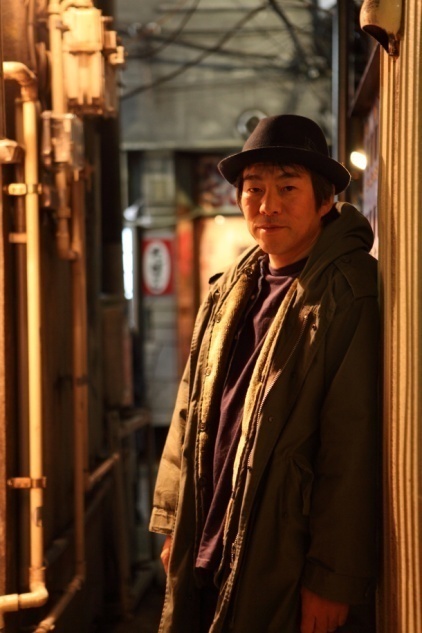 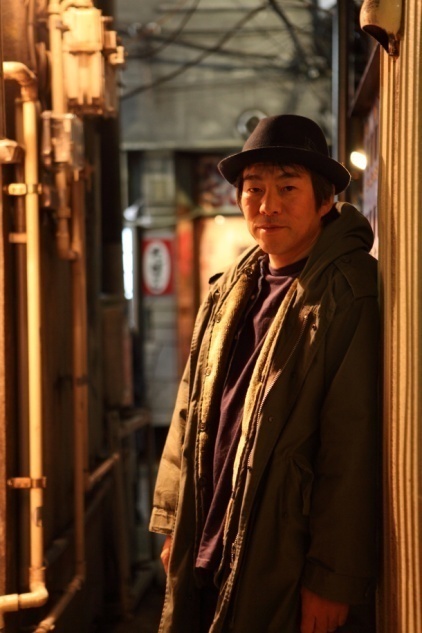 スケジュール1月23日（土）3月6日（日）3月22日（火）スケジュール1月24日（日）3月12日（土）3月23日（水）12月19日（土）2月20日（土）3月13日（日）3月24日（木）福島市12月20日（日）2月21日（日）3月18日（金）3月25日（金）福島市1月5日（火）2月27日（土）3月19日（土）3月26日（土）福島市1月6日（水）2月28日（日）3月20日（日）＊現地集合、現地解散＊公演は28年3月実施1月7日（木）3月5日（土）3月21日（月・祝）＊現地集合、現地解散＊公演は28年3月実施氏名（ふりがな）：氏名（ふりがな）：年齢：交通手段：交通手段：学校名：学年：参加予定日：参加予定日：参加予定日：住所：住所：電話：電話：部活：メール：メール：持参予定の楽器：持参予定の楽器：持参予定の楽器：